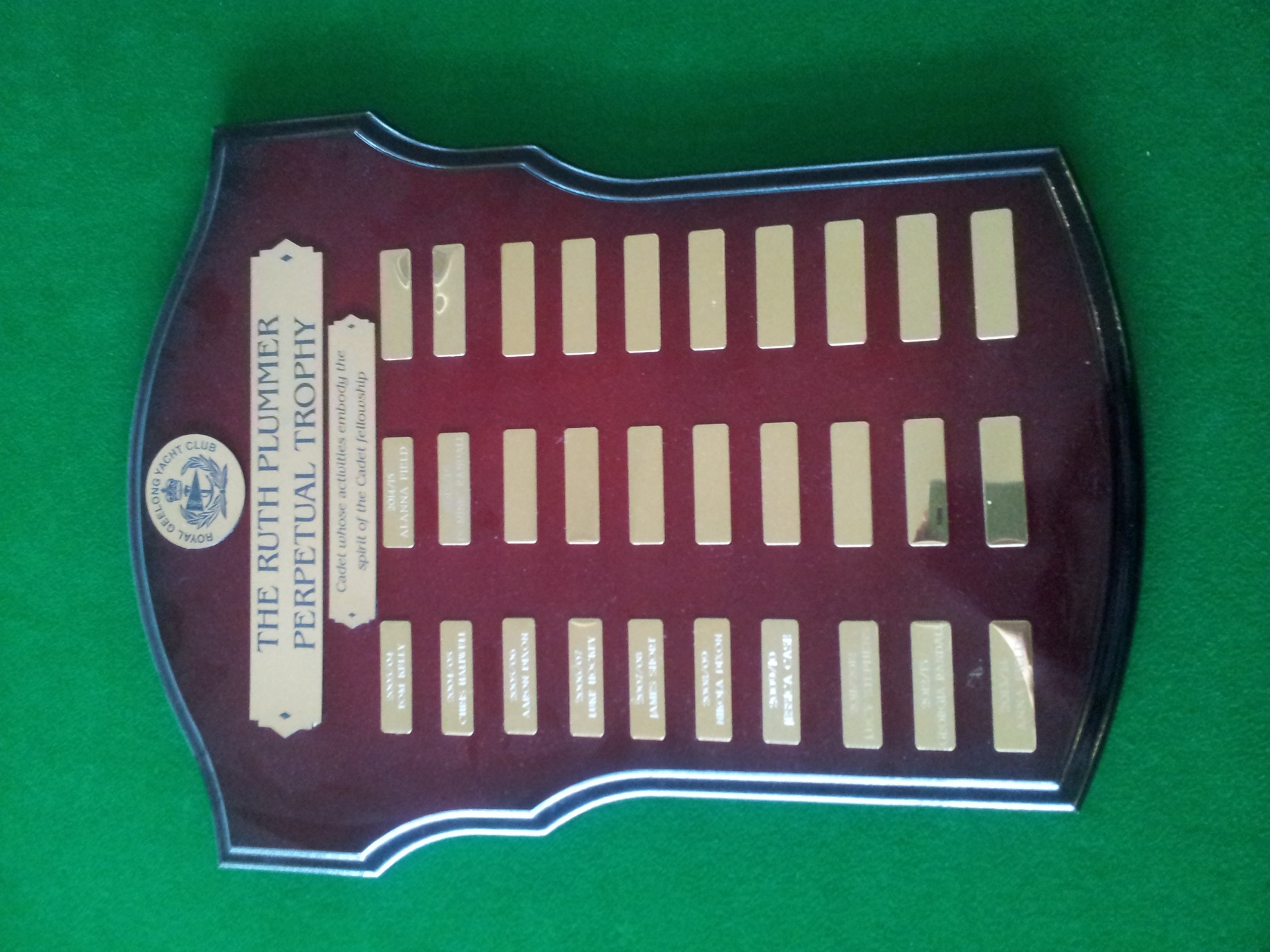 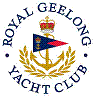 Royal Geelong Yacht Club Inc.Est 1859Trophy Deed of Gift.Trophy Deed of Gift.Trophy:Ruth Plummer Perpetual TrophyPresented by:Ruth PlummerDate:2003For:Cadet Whose Activities Embody the Spirit of the Cadet FellowshipRemarks / RevisionsClick here for a List of RecipientsClick here for a List of Recipients